NAGYKOVÁCSI NAGYKÖZSÉG ÖNKORMÁNYZATÜGYRENDI, ÖSSZEFÉRHETETLENSÉGI, JOGI ÉS KÜLSŐ KAPCSOLATOK BIZOTTSÁGELNÖKEMEGHÍVÓ Nagykovácsi Nagyközség ÖnkormányzatánakÜgyrendi, összeférhetetlenségi, jogi és külső kapcsolatok bizottságiüléséreAz ülés helye: Polgármesteri Hivatal, tárgyaló (2094 Nagykovácsi, Kossuth L. u. 61.)Időpontja: 2015. február 18. szerda 08.00 óraNapirend: Nagykovácsi Nagyközség Önkormányzata Képviselő-testületének szociális rászorultságtól függő pénzbeli és természetbeni ellátások szabályozásáról szóló önkormányzati rendeletének megalkotása valamint Nagykovácsi Nagyközség Önkormányzatának Szervezeti és Működési Szabályzatáról szóló 10/2013. (III.01.) önkormányzati rendelet módosításárólElőterjesztő: Kiszelné Mohos Katalin polgármesterElőadó:	Papp István jegyzőDöntés a helyi építészeti-műszaki tervtanács létrehozásáról, működési feltételeiről és eljárási szabályairól szóló 8/2013. (III.1.) önkormányzati rendelet módosításárólElőterjesztő: Kiszelné Mohos Katalin polgármesterElőadó:	Papp István jegyzőEgyebekNagykovácsi, 2015. február 12.Bánóczi Margit sk.   Bizottsági tag a bizottsági elnök megbízásábólE-17/2015ÜB, EÜBE-25/2015ÜB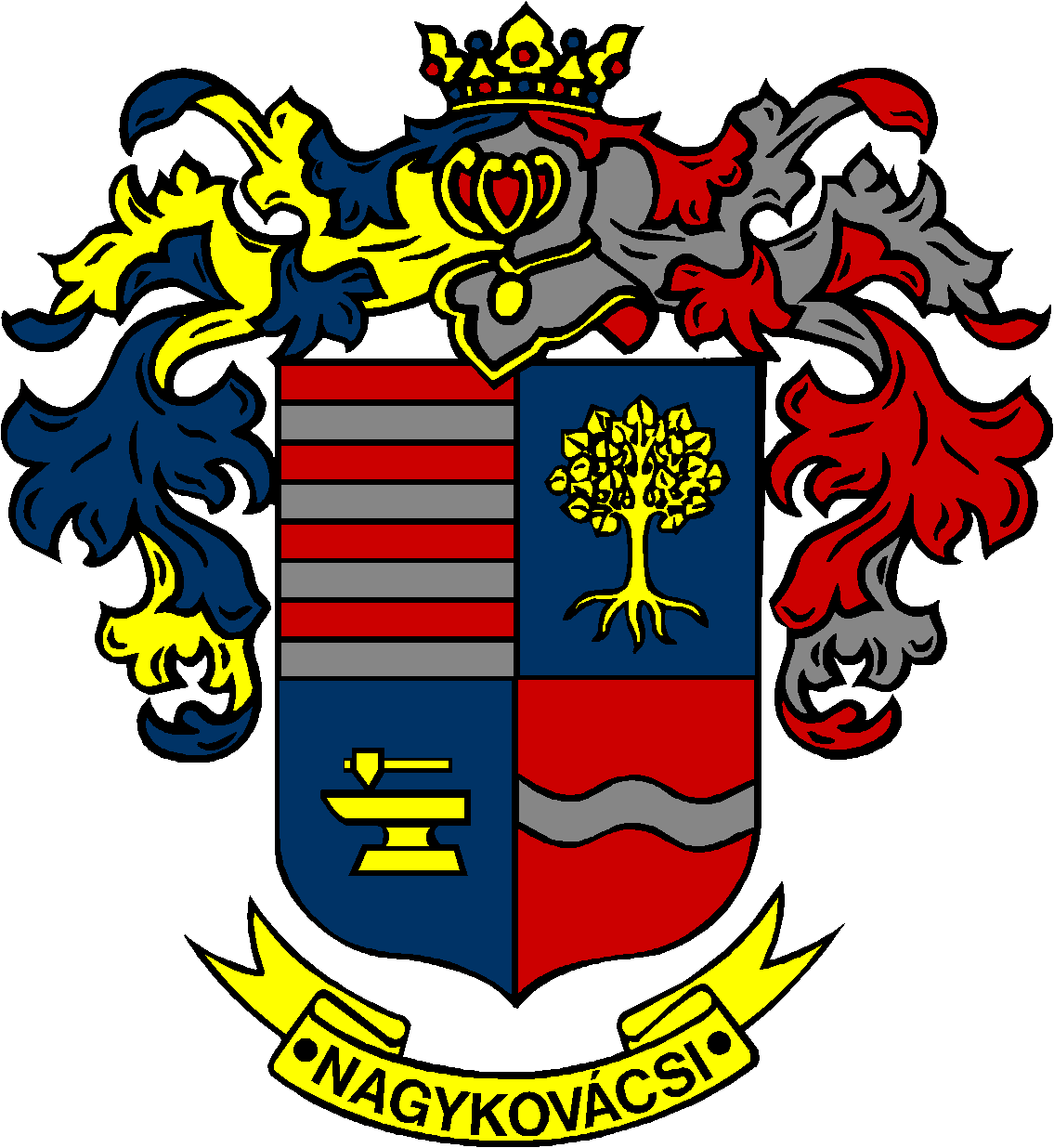 